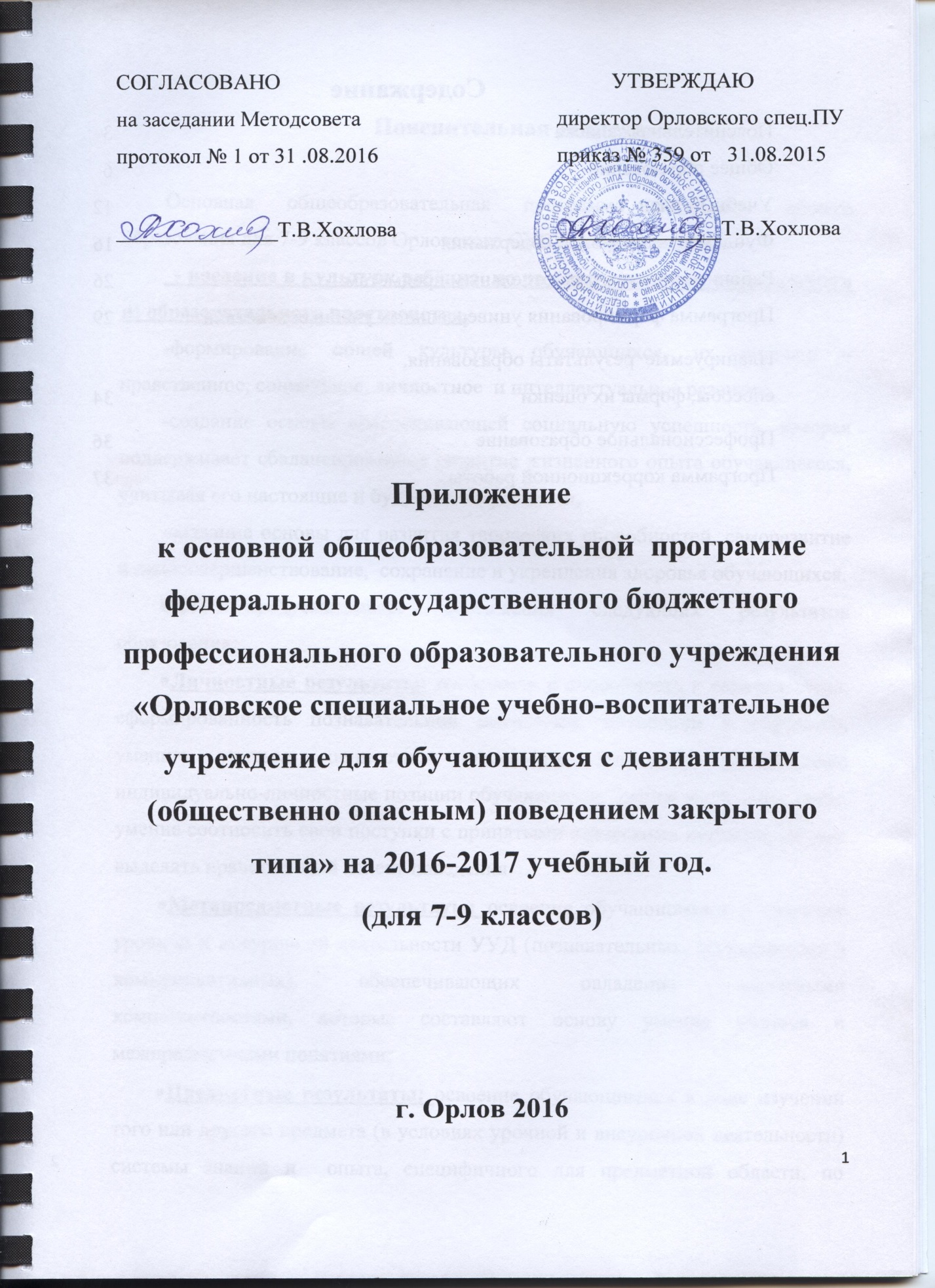 СОГЛАСОВАНО						УТВЕРЖДАЮна заседании Методсовета				директор Орловского СУВУпротокол № 1 от 31 .08.2016				приказ №_____ от  31.08.2016_______________Т.В.Хохлова			_______________Т.В.ХохловаПриложение к основной общеобразовательной  программефедерального государственного бюджетного специального учебно-воспитательного учреждения для детей и подростков с девиантным поведением «Орловское специальное профессиональное училище № 1 закрытого типа»(для 7-9 классов)г. Орлов 2016Пояснительная запискаОсновная общеобразовательная программа основного общего образования для 7-9 классов Орловского СУВУ направлена на :  - введение в культуру ребёнка, по разным причинам выпадающего из образовательного прострснства.-формирование общей культуры обучающихся, их духовно – нравственное, социальное, личностное  и интеллектуальное развитие. -создание основы обеспечивающей социальную успешность, которая поддерживает сбалансированное развитие жизненного опыта обучающегося, учитывая его настоящие и будущие потребности,-создание основы для развития творческих способностей, саморазвитие и самосовершенствование,  сохранение и укрепления здоровья обучающихся.  ООП предусматривает достижения следующих результатов образования:Личностные результаты: готовность и способность к саморазвитию, сформированность познавательной мотивации, мотивации к обучению, умению учиться; ценностно- смысловые установки, отражающие индивидуально-личностные позиции обучающихся. Знание моральных норм, умение соотносить свои поступки с принятыми этическими нормами, умение выделять нравственный аспект поведения.   Метапредметные результаты: освоение обучающимися в процессе урочной и внеурочной деятельности УУД (познавательных, регулятивных и коммуникативных), обеспечивающих овладение ключевыми компетентностями, которые составляют основу умения учиться и межпредметными понятиями;Предметные результаты: освоение обучающимися в ходе изучении того или другого предмета (в условиях урочной и внеурочной деятельности) системы знаний и  опыта, специфичного для предметной области, по получению этих знаний, их  преобразованию и применению в практике повседневной жизни. Основными  принципами (требованиями) ООП являются: Принцип непрерывного общего развития каждого ребенка при наличии специальных условий обучения  идущих  впереди развития; применяется логика сознательного разумного превышения актуальных возможностей и потребностей ребёнка. Предусматривает ориентацию содержания на интеллектуальное, эмоциональное, духовно-нравственное, физическое и психическое развитие и саморазвитие каждого ребенка.Принцип целостности образа мира связан с отбором интегрированного содержания предметных областей и метапредметных УУД, которые позволяют удержать и воссоздать целостность картины мира, обеспечить осознание ребенка разнообразных связей между его объектами и явлениями. Интеграция позволяет объединить возможности развития различных предметов с целью формирования представлений о целостности мира, а также формирование  УУД.Принцип практической направленности предусматривает формирование универсальных учебных действий средствами всех предметов, способности их применять в условиях решения учебных задач и практических действий в повседневной жизни, умений работать с разными источниками информации (учебник, хрестоматия, рабочая тетрадь, словари, научно популярные, художественные книги, журналы и газеты, другие источники информации); умений работать в сотрудничестве (в малой и большой учебных группах), в разном качестве (ведущего, ведомого, организатора учебной деятельности); способности работать самостоятельно (не в одиночестве и без контроля, а как работа по самообразованию).Принцип учета индивидуальных возможностей и  способностей школьников -  это, прежде всего, использование разноуровневого по трудности и объему представления предметного содержания через систему знаний, что открывает широкие возможности для уровней и вариативности образования, реализации индивидуальных образовательных программ, адекватных развитию ребенка. Принцип прочности и наглядности реализуется через рассмотрение частного (конкретное наблюдение)  к пониманию общего (постижение закономерности)  и затем от общего (от усвоенной закономерности) к частному (к способу решения конкретной учебной или практической задачи). Освоением реализации принципов прочности является разноуровневое по глубине и трудности содержания учебных заданий.  Это требование предполагает   прежде всего продуманную систему повторения (неоднократное возращение к пройденному материалу). Принцип охраны и укрепления психического и физического здоровья ребенка базируется на необходимости формировании у детей привычек к чистоте, аккуратности соблюдения режима дня. Предполагается создание условий для активного участия детей в оздоровительных мероприятиях (урочных и внеурочных): утренняя гимнастика,  динамические паузы, экскурсии на природу.Принцип коррекционной направленности предусматривает единство коррекционных (исправление или  сглаживание отклонений и нарушений развития, преодоление трудностей развития), профилактических (предупреждение отклонений и трудностей в развитии) и развивающих (стимулирование, обогащение содержания развития, опора на зону ближайшего развития) задач.Информационная безопасность базируется на защите персональных данных обучающихся воспитанников, защите их от различных форм опасной информации.  Здоровьесберегающий принцип - создание безопасной образовательной среды с точки зрения психологической,  личностной защищенности каждого школьника.Подходы к формированию ООП:Личностно ориентированный подход;Системно - деятельностный подход;Компетентностный подход;Здоровьесберегающий подход.Общее образование.Педагогические цели общего образования:1. Научить организовывать свою деятельность – определять ее цели и задачи, выбирать средства реализации целей и применять их на практике, взаимодействовать с другими людьми в достижении общих целей, оценивать достигнутые результаты.2. Научить объяснять явления действительности – природной, социальной, культурной, технической среды, т.е. выделять их существенные признаки, систематизировать и обобщать, устанавливать причинно-следственные связи, оценивать их значимость.3. Научить ориентироваться в мире социальных, нравственных и эстетических ценностей – различать факты и оценки, сравнивать оценочные выводы, видеть их связь с критериями оценок и связь критериев с определенной системой ценностей, формулировать и обосновывать собственную позицию.4. Научить решать проблемы, связанные с выполнением человеком определенной социальной роли (избирателя, потребителя, пользователя, жителя определенной местности и т. д.) – сформировать способность анализировать конкретные жизненные ситуации и выбирать способы поведения, адекватные этим ситуациям.5. Сформировать ключевые навыки (ключевые компетентности), имеющие универсальное значение для различных видов деятельности – навыки решения проблем, принятия решений, поиска, анализа и обработки информации, коммуникативные навыки, навыки измерений, навыки сотрудничества.6. Подготовить к профессиональному выбору, т.е. научить ориентироваться в мире профессий, в ситуации на рынке труда и в системе профессионального образования, в собственных интересах и возможностях, подготовить к условиям обучения в профессиональном учебном заведении, сформировать знания и умения, имеющие опорное значение для профессионального образования определенного профиля.Целями основной образовательной программы основного общего  образования являются:   создание условий для формирования у подростка способности к осуществлению ответственного выбора собственной  индивидуальной образовательной траектории через полидеятельностный принцип организации  образования, организацию образовательной среды как многополюсной и определение динамики смены форм образовательного процесса на протяжении обучения подростка в основной школе.Характеристика  подросткового возраста и виды деятельности  подростка. Подростковый возраст в человеческой культуре не является еще окончательно оформившимся. Имеет место очевидный  «зазор» между младшими школьниками, усердно постигающими основы знаний, и юношами, входящими в избранную профессию, однако особая культурная форма проживания отрочества пока что отсутствует, и  школьная жизнь современных подростков продолжается в большинстве случаев не только в стенах тех же образовательных учреждений, где обучаются младшие школьники, но и в сходных формах.Однако отношения подростка  к миру принципиально иные. Подросток начинает проявлять взрослость, то есть готовность к взрослой жизни, выражающуюся в возросшей самостоятельности и ответственности. Этому возрасту свойственно субъективное переживание, чувство взрослости: потребность равноправия, уважения и самостоятельности, требование серьезного, доверительного отношения со стороны взрослых. Пренебрежение этими требованиями, неудовлетворение этой потребности обостряет негативные черты кризисного периода. Очень важно, что в круг значимых людей для подростка входят преимущественно его сверстники, самоопределяющиеся и рискующие вместе с ним.Уже в начале подросткового возраста общение со сверстниками  определяется как самостоятельная сфера жизни, критически осмысляются нормы этого общения. Подросток выделяет эталон взрослости (взрослых отношений) и смотрит на себя через этот эталон. Появляется интерес к собственной личности; установка на обширные пространственные и временные масштабы, которые становятся важнее текущих, сегодняшних; появляется стремление к неизвестному, рискованному, к приключениям, героизму, испытанию себя; появляется сопротивление, стремление к волевым усилиям, перерастающее иногда в свои негативные варианты. Все эти особенности характеризуют активность подростка, направленную на построение образа себя в мире. Подросток пробует активно взаимодействовать, экспериментировать с миром социальных отношений (социальное экспериментирование).  Потребность определиться в мире отношений влечет подростка к участию в новых видах деятельности. Замыслы младшего подростка первоначально нечетки, расплывчаты, масштабны и некритичны. Пробуя осуществить их, он сталкивается с несоответствием своих представлений о себе и мире реальному положению дел. В этом конфликте подросток постепенно начинает осознавать границы собственной взрослости, которые задаются степенью самостоятельности и ответственности. Возникает новое отношение к учению – стремление к самообразованию, тенденция к самостоятельности в учении:   стремление ставить цели и планировать ход учебной работы, потребность в оценке своих достижений. Строя учебную деятельность подростков,   она не адресуется  к деятельности, ведущей за собой развитие. Подростковая школа – это деятельностный ансамбль, в котором у учебной деятельности есть своя сольная партия: развитие комплекса способностей и компетентностей, по-житейски называемых «умение и желание учиться». Овладев формами учебной деятельности в младшем школьном возрасте, подросток стремится получить признание других людей, внутреннюю уверенность в своих умениях, жаждет личностного проявления и признания этого проявления сверстниками и взрослыми. К учебной деятельности подросток предъявляет новые требования: она должна обеспечить условия для его самооценки и самораскрытия, должна быть значимой для уважаемых подростком людей, для общества. В отличие от младшего школьника  для подростков становится принципиальной их личная склонность к изучению того или иного предмета, знание цели изучения предмета, возможность применения результатов обучения в решении практических задач. Подростков не удовлетворяет роль пассивных слушателей, им неинтересно записывать готовые решения. Они ждут новых форм обучения, в которых были бы реализованы их активность, деятельный характер мышления, тяга к самостоятельности. Чем старше подросток, тем больше он тяготеет к осознанию своих учебных действий, к их планированию и, в конечном счете, к управлению ими. Этому способствует становящееся понятийное мышление, основы которого закладываются в младшем школьном возрасте.  В подростковом возрасте, благодаря освоению культурных форм общественного сознания (естественные и общественные науки, духовные практики самовыражения)   мышление в понятиях коренным образом преобразует структуру сознания ребенка, оно начинает определять работу памяти, восприятия, воображения, внимания.Продуктивное завершение подросткового возраста происходит с появлением способности осознанно, инициативно и ответственно строить свое действие в мире, основываясь не только на видении собственного действия безотносительно к возможности его реализации, но с учетом «отношения мира» к своему действию. Поведение человека становится поведением для себя, человек осознает себя как некое единство. Виды деятельности подростка, связанные с образовательными учреждениями:Совместно-распределенная учебная деятельность в личностно-ориентированных формах (включающих возможность самостоятельного планирования и целеполагания, возможность проявить свою индивидуальность, выполнять «взрослые» функции – контроля, оценки, дидактической организации материала и пр.).Совместно-распределенная проектная деятельность, ориентированная на получение социально-значимого продукта.Деятельность управления системными объектами (техническими объектами, группами людей).Творческая деятельность (художественное, техническое и другое творчество), направленная на самореализацию и самоосознание.Спортивная деятельность, направленная на построение образа себя, самоизменение. Задачи, решаемые подростками в разных видах  деятельности   Научиться самостоятельно планировать учебную работу, свое участие в разных видах совместной деятельности, осуществлять целеполагание в знакомых видах деятельности.Научиться осуществлять контроль и содержательную оценку собственного участия в разных видах деятельности.Освоить разные способы представления результатов своей деятельности.Научиться действовать по собственному замыслу, в соответствии с самостоятельно поставленными целями, находя способы реализации своего замысла.Выстроить адекватное представление о собственном месте в мире, осознать собственные предпочтения и возможности в разных видах деятельности; выстроить собственную картину мира и свою позицию.Научиться адекватно выражать и воспринимать себя: свои мысли, ощущения, переживания, чувства. Научиться эффективно взаимодействовать со сверстниками, взрослыми и младшими детьми, осуществляя разнообразную совместную деятельность с нимиЗадачи, решаемые педагогами, реализующими основную образовательную программу основного общего  образованияРеализовать  образовательную программу основной школы в  разнообразных организационно-учебных  формах (уроки одновозрастные и разновозрастные, занятия, тренинги, практики, конференции и пр.), с постепенным расширением  возможностей школьников осуществлять выбор уровня и характера самостоятельной работы. Сфера учения должна стать для подростка местом встречи замыслов  с их реализацией, местом социального экспериментирования, позволяющего ощутить границы собственных возможностей.  (Эту задачу решает в первую очередь учитель).  Организовать систему социальной жизнедеятельности  и группового проектирования социальных  событий, предоставить подросткам поле для самопрезентации и самовыражения в группах сверстников и разновозрастных группах. (Эту задачу решает в первую очередь социальный педагог).Создать пространство для реализации разнообразных творческих замыслов подростков, проявления инициативных действий. (Эту задачу решают совместно учитель, социальный педагог).Учебный план федерального государственного бюджетного  профессионального образовательного учреждения «Орловское специальное учебно-воспитательное учреждение для обучающихся с девиантным (общественно опасным) поведением закрытого типа» для 7-9 классов  на 2016-2017 учебный год.Пояснительная записка.Учебный план общего образования для 7-9 классов разработан на основе федерального базисного учебного плана (утвержден приказом Минобразования России от 09.03.2004 г. № 1312 «Об утверждении федерального базисного учебного плана и примерных учебных планов для образовательных учреждений Российской Федерации, реализующих программы общего образования») с изменениями (утверждены приказами Минобрнауки России от 20.08.2008 г. № 241, 30.08.2010 г. № 889, 03.06.2011 г. № 1994, 01.02.2012 г. № 74) и Федерального компонента государственного стандарта общего образования, утверждённого приказом Минобразования России "Об утверждении федерального компонента государственных стандартов начального общего, основного общего и среднего (полного) общего образования" от 5 марта 2004 года № 1089 (с изменениями и дополнениями). Учебный план обеспечивает выполнение "Гигиенических требований к условиям обучения общеобразовательных учреждений", утверждённых постановлением Главного государственного санитарного врача Российской Федерации от 29 декабря 2010 года  № 189 "Об утверждении СанПиН 2.4.2.2821-10".Общеобразовательная подготовка в училище реализует программы второй ступеней общего образования. Основное общее образование7-9 классыОсновное общее образование обеспечивает личностное самоопределение учащихся — формирование нравственной позиции, мировоззренческой и гражданской позиции, профессиональный выбор, выявление творческих способностей учащихся, развитие способностей самостоятельного решения проблем в различных видах и сферах деятельности.Содержание образования на второй ступени является относительно завершенным и базовым для продолжения обучения в средней (полной) общеобразовательной или профессиональной школе, создает условия для получения обязательного среднего (полного) образования, подготовки учеников к выбору профиля дальнейшего образования, их самоопределения и самообразования.Содержание образования основной школы направлено на формирование у обучающихся умения организовывать свою деятельность  —  определять ее цели и задачи, выбирать средства реализации целей и применять их на практике, взаимодействовать с другими людьми в достижении общих целей, оценивать достигнутые результаты.Учебный план ориентирован на дифференциацию и индивидуализацию обучения, на отработку ОУУН и предметных ЗУН.   В учебном плане сохранена инвариантная часть Базисного учебного плана, отражающая федеральный компонент государственного образовательного стандарта, обеспечивающая единство образовательного пространства Российской Федерации и гарантирующая овладение выпускниками необходимым минимумом знаний, умений и навыков, обеспечивающим возможность продолжения образования. Учитывая специфику учреждения, его педагогический состав и состав воспитанников, в учебном плане реализован федеральный компонент федерального базисного учебного плана. Особенности учебного плана училища, связанные со спецификой учреждения.Учебный  предмет   «Искусство» реализован в  6 классе предметами «ИЗО» и «Музыка» по 1 часу и для остальных классов в рамках программ дополнительного образования во внеурочное время на занятиях объединения дополнительного образования «Музыкальная грамотность». Учебный  предмет   «Информатика и ИКТ»  изучается по 1 часу в 9 классе.  Учебный предмет "Основы безопасности жизнедеятельности" вводится для изучения на основной ступени общего образования. На его освоение отведен 1 час в неделю в VIII классе. Часть традиционного содержания предмета, связанная с правовыми аспектами военной службы, перенесена в учебный предмет "Обществознание". Предмет «Технология» используется для организации профессиональной подготовки.   Часы предмета «Технология» распределяются по предметам в соответствии с осваиваемой профессией по отдельному учебному плану.Национально-региональный компонент и компонент образовательного учреждения полностью  используется  на   профессиональную подготовку  обучающихся. Учебный план школы как компонент государственного образовательного стандарта, является обязательным для всех учителей при составлении рабочих программ по учебным предметам на 2016– 2017 уч. г. Продолжительность урока в школе — 45 мин.Продолжительность учебного года по общеобразовательным предметам — 35 учебных недель.Продолжительность учебного года по профессиональной подготовке – 41 учебная неделя.Годовой календарный график учебного процесса на 2016-2017 учебный год Начало учебного года – 1 сентября 2016 г.Окончание учебного года:Общеобразовательная подготовка – 31 мая 2017 г.Профессиональное обучение – 30.06.2017 г.Продолжительность учебного года:Общеобразовательная подготовка – 35 неделиПрофессиональное обучение – 41 неделя.1-я четверть с 01.09.2016 г. по 29.10.2016 г.		Каникулы с 30.10.2016 г. по 06.11.2016 г.       2-я   четверть с 07.11.2016 г. по 31.12.2016 г.		Каникулы с 01.01.2017 г. по 08.01.2016 г.       3-я   четверть с 09.01.2017 г. по 08.04.2017 г.Каникулы с 23.02.2017 г. по 28.02.2017 г.       Каникулы с 09.04.2017 г. по 16.04.2017 г.       4-я четверть с 17.04.2017 г. по 31.05.2017 г. Теоретическое обучение 4-я четверть с 17.04.2017. по 10.06.2017	Годовой график учебного процесса по производственной практике учебных групп.1-я неделя с 31.10.2016 г. по 05.11.2016 г.       2-я неделя с 23.02.2017 г. по 27.02.2017 г.       3-я неделя с 09.04.2017 г. по 16.04.2017 г.       4-5 недели с 12.06.2017 г. по 24.06. 2017 г.Фундаментальное ядро содержанияОсновным назначением Фундаментального ядра  является определение: 	1) системы базовых национальных ценностей, определяющих самосознание российского народа, приоритеты общественного и личностного развития, характер отношения человека к семье, обществу, государству,  труду, смысл человеческой жизни;	2) системы основных понятий, относящихся к областям знаний, представленным в средней школе; 	3) системы ключевых задач, обеспечивающих формирование  универсальных видов учебной деятельности, адекватных  требованиям стандарта к результатам образования.Фундаментальное ядро как средство универсализации содержания общего образования позволяет реализовать важнейшие требования общества к образовательной системе: сохранение единства образовательного пространства, преемственности  ступеней  образовательной системы;обеспечение равенства и доступности образования при различных стартовых возможностях;достижение социальной консолидации и согласия в условиях роста социального, этнического, религиозного и культурного разнообразия нашего общества на основе формирования  российской идентичности и общности всех граждан и народов России;формирование общего деятельностного базиса как системы универсальных учебных действий, определяющих способность личности учиться, познавать, сотрудничать в познании и преобразовании окружающего мира.Базовые национальные ценности. Воспитательное и обучающее пространство общеобразовательной школы, составляющей основу государственно-общественной системы воспитания, должно наполняться ценностями, общими для всех россиян, принадлежащих к разным конфессиям и этносам, живущих в разных регионах нашей страны. Эти ценности, являющиеся основой духовно-нравственного развития, воспитания и социализации личности могут быть определены как базовые национальные ценности, хранимые в религиозных, культурных, социально-исторических, семейных традициях народов России, передаваемые от поколения к поколению и обеспечивающие эффективное развитие страны в современных условиях. Традиционными источниками нравственности являются:патриотизм (любовь к России, к своему народу, к своей малой родине; служение Отечеству);социальная солидарность (свобода личная и национальная; доверие к людям, институтам государства и гражданского общества; справедливость, милосердие, честь, достоинство);гражданственность (правовое государство, гражданское общество, долг перед Отечеством, старшим поколением и  семьей, закон и правопорядок, межэтнический мир, свобода совести и вероисповедания);семья (любовь и верность, здоровье, достаток, почитание родителей, забота о старших и младших, забота о продолжении рода);труд и творчество (творчество и созидание, целеустремленность и настойчивость, трудолюбие, бережливость);наука (познание, истина, научная картина мира, экологическое сознание);традиционные российские религии. Учитывая светский характер обучения в государственных и муниципальных  школах, ценности традиционных российских религий принимаются школьниками в виде системных культурологических представлений о религиозных идеалах;искусство и литература (красота, гармония, духовный мир человека, нравственный выбор, смысл жизни, эстетическое развитие);природа (жизнь, родная земля, заповедная природа, планета Земля);человечество (мир во всем мире, многообразие культур и народов, прогресс человечества, международное сотрудничество).Фундаментальное ядро содержания общего образования.По русскому языку состоит из двух взаимосвязанных компонентов: разделов «Речь» и «Язык». Раздел «Речь» предусматривает овладение понятиями речевой деятельности и речевой коммуникации, формирование умений создавать тексты различной функциональной и коммуникативной направленности.Раздел «Язык»  предусматривает освоение основ лингвистики, системы ее ключевых понятий, явлений и фактов.Литература — одна из основ гуманитарного образования в средней школе, определяющая уровень интеллектуального, эмоционально-нравственного развития школьника, его культуры, его способности владеть родным языком, искусством речи и мышления. Дисциплина дает знания о памятниках отечественной и мировой литературы и фольклора, на их материале школьник учится воспринимать особенности художественного произведения как осуществления авторского творческого замысла, развивает навыки восприятия художественных явлений и вкус к размышлению над прочитанным. Представления о памятниках древней литературы, знание истории новой и новейшей литературы – ее главных авторов, событиий, фактов, понятие о литературном процессе и писателях «второго ряда», сведения об этапах и периодах развития литературы, литературных направлениях и школах способствуют восприятию истории литературы в общем контексте отечественной и мировой истории, пониманию художественного, нравственно-философского и общественного значения литературы.География органично включает взаимосвязанные разделы о природных процессах и явлениях, их воздействии на человека, общество и хозяйство, характеристики ресурсного потенциала, природопользования, населения, хозяйства, городов и сельских поселений, регионов нашей страны необходимые для формирования современной картины мира, понимания характера развития конкретных территорий, стран и народов, особенностей их материальной и духовной культуры, состояния окружающей природной среды. Содержание школьной географии представляет важный элемент общечеловеческой культуры, активно способствует воспитанию человека и гражданина, патриота и интернационалиста.История.Основные цели изучения истории в школе:формирование у молодого поколения исторических ориентиров самоидентификации в современном мире;овладение учащимися знаниями об основных этапах развития человеческого общества с древности до наших дней в социальной, экономической, политической, духовной и нравственной сферах; выработка в доступной для учащихся форме на основе обобщения фактического материала проблемного, диалектического понимания истории; усвоение интегративной системы знания об истории человечества при особом внимании к месту и роли России во всемирно-историческом процессе;воспитание учащихся в духе уважения к истории своего Отечества как единого и неделимого многонационального государства, построенного на основах равенства всех народов России, в духе патриотизма и интернационализма, взаимопонимания и уважения между народами, неприятия шовинизма и национализма в любой их форме, милитаризма и пропаганды войны; развитие у учащихся стремления внести свой вклад в решение глобальных  проблем современности; развитие способностей учащихся на основе исторического анализа и проблемного подхода осмысливать процессы, события и явления в их динамике, взаимосвязи и взаимообусловленности, руководствуясь принципами научной объективности и историзма;формирование у учащихся общественной системы ценностей на основе осмысления закономерности и прогрессивности общественного развития, осознания приоритета общественного интереса над личностным и уникальности каждой личности, раскрывающейся полностью только в обществе и через общество; выработка современного понимания истории в контексте гуманитарного знания и общественной жизни;развитие навыков исторического анализа и синтеза, формирование понимания взаимовлияния исторических событий и процессов.Обществоведение. Обществоведческое образование — необходимое условие оптимальной социализации личности, содействующее ее вхождению в мир человеческой культуры и общественных ценностей и в то же время открытию и утверждению уникального и неповторимого собственного «Я».Для современного обществоведческого курса, освещающего проблемы человека и общества, базовыми являются философия, экономическая наука, социология, политология, социальная психология, правоведение.Без обществоведческого образования невозможно в полной мере выполнить требование закона о воспитании гражданина, интегрированного в современное общество. Решение этой задачи предполагает усвоение учащимися гражданской культуры, которая включает в себя и политическую, и правовую, и экономическую, и нравственно-патриотическую составляющие. Она охватывает не только взаимоотношения гражданина и государства, но и различные аспекты отношений в гражданском обществе.Математика ― наука о наиболее общих и фундаментальных структурах реального мира, является важнейшим источник принципиальных идей для всех естественных наук и современных технологий. Хотя математика — единая наука без четких граней между разными ее разделами, ниже информационный массив курса в соответствии с традицией разбит на разделы: «Арифметика», «Алгебра», «Геометрия», «Математический анализ», «Вероятность и статистика». Вместе с тем предполагается знакомство с историей математики и овладение следующими общематематическими понятиями и методами:Определения и начальные (неопределяемые) понятия. Доказательства; аксиомы и теоремы. Гипотезы и опровержения. Контрпример. Типичные ошибки в рассуждениях.Прямая и обратная теорема. Существование и единственность объекта. Необходимое и достаточное условие верности утверждения. Доказательство от противного. Метод математической индукции.Математическая модель. Математика и задачи физики, химии, биологии, экономики, географии, лингвистики, социологии и пр.Физика. Предметом физики как науки является изучение общих закономерностей явлений окружающего нас мира. Физика рассматривает пространственно-временные формы существования материи в двух видах (вещество и поле), фундаментальные законы природы и современные физические теории, а также проблемы методологии естественнонаучного познания.Учебный предмет «Физика» включает изучение:объектов, представляющих различные уровни организации вещества;разнообразных    областей    технического    применения физики и связанных с ним экологических проблем.Содержанием предмета «Физика» являются: фундаментальные основы науки физики, метод модельных гипотез — научный метод познания, теоретические и экспериментальные методы.Химия. Школьный курс химии включает объем химических знаний, необходимый для формирования в сознании школьников химической картины мира. Основные цели изучения химии в школе:формирование представлений о химической составляющей естественно-научной картины мира, важнейших химических понятиях, законах и теориях;овладение методами научного познания для объяснения химических явлений и свойств веществ, оценки роли химии в развитии современных технологий и получении новых материалов;воспитание убежденности в позитивной роли химии в жизни современного общества, необходимости грамотного отношения к своему здоровью и окружающей среде;применение полученных знаний для безопасного использования веществ и материалов в быту, сельском хозяйстве и на производстве, решения практических задач в повседневной жизни, предупреждения явлений, наносящих вред здоровью человека и окружающей среде. Биология. Изучение курса биологии в школе обеспечивает личностное, социальное, общекультурное, интеллектуальное и  коммуникативное развитие личности.Основные цели изучения биологии в школе:формирование научного мировоззрения на основе знаний о живой природе и присущих ей закономерностях, биологических системах; овладение знаниями о строении, жизнедеятельности, многообразии  и средообразующей роли живых организмов;овладение методами познания живой природы и умениями использовать их в практической деятельности;воспитание ценностного отношения к живой природе, собственному здоровью и здоровью окружающих, культуры поведения в окружающей среде, т. е. гигиенической, генетической и экологической грамотности;овладение умениями соблюдать гигиенические нормы и правила здорового образа жизни, оценивать последствия своей деятельности по отношению к окружающей среде, здоровью других людей и собственному организму.Рабочие программы по отдельным предметам.Содержание образовательного процесса, призванное реализовать, с одной стороны, требования Государственного образовательного стандарта общего образования, и с другой – особенности контингента учащихся, их интересов и образовательных потребностей – отражено в рабочих программах по учебным предметам.Структура  рабочей  программы1.Пояснительная  записка:общая характеристика учебного предмета;место в учебном плане;ценностные ориентиры содержания учебного предмета.2. Содержание.3.Результаты освоения учебного предмета.4.Календарно - тематическое планирование.5.Материально – техническое обеспечение.Рабочие программы по отдельным учебным предметам являются  приложением к ООП.Список рабочих программ:Основное общее образование:Рабочая программа по физической культуре, реализуемая в 7 - 9 классах.   Рабочая программа по русскому языку, реализуемая в 7-9 классах.  Рабочая программа по литературе, реализуемая в 7-9 классах.    Рабочая программа по математике, реализуемая в 7-9 классах. Рабочая программа по географии, реализуемая в 7 классах. Рабочая программа по географии, реализуемая в 8-9 классах. Рабочая программа по истории, реализуемая в 7-9 классах. Рабочая программа по обществознанию, реализуемая в 7-9 классах. Рабочая программа по биологии, реализуемая в 7-9 классах. Рабочая программа по физике, реализуемая в 7-9 классах. Рабочая программа по химии, реализуемая в 8-9 классах.  Рабочая программа по ОБЖ, реализуемая в 8 классах. Рабочая программа по немецкому языку, реализуемая в 7-9 классах. Рабочая программа по английскому языку, реализуемая в 7-9 классах.Рабочая программа по информатике и ИКТ, реализуемая в 9 классах. Преподавание ведется по учебникам, рекомендованных (допущенных) к использованию в образовательном процессе в образовательных учреждениях, реализующих образовательные программы общего образования и имеющих государственную аккредитацию, на 2014/2015 учебный год Министерством образования  и науки Российской Федерации.  Перечень учебников для использования в учебном процессе на 2016-2017 учебный год  определен приказом директора училища  №  360    от  31.08.2016 г.Основное общее образование.Русский язык.Баранов М.Т., Ладыженская Т.А., Тростенцова л.А. и др. Русский язык 7 ПросвещениеТростенцова Л.А., Ладыженская Т.А.,  Дейкина А.д. и др. Русский язык 8 ПросвещениеТростенцова Л.А., Ладыженская Т.А.,  Дейкина А.Д. и др. Русский язык 9 ПросвещениеЛитератураКоровина В.Я. ,  Литература 7, ПросвещениеКоровина В.Я., Журавлев В.П., Коровин В.И.,  Литература 8, Просвещение Коровина В.Я., Коровин В.И., Збарский И.С. и др. Литература 9, ПросвещениеМатематикаМакарычев Ю.Н., Миндюк Н.Г., Нешков КИ. и др. Алгебра 7, ПросвещениеМакарычев ю.н., Миндюк Н.Г., Нешков КИ. и др. Алгеба 8, ПросвещениеМакарычев Ю.Н., Миндюк Н.Г., Нешков К.И. и др. Алгебра 9, ПросвещениеАтанасян Л.С., Бутузов В.Ф., Кадомцев С.Б. и др. Геометрия7-9, ПросвещениеИстория Арсентьев Н.М., Данилов А.А., Курухин И.В. и др. / Под ред. Торкунова А.В. История России 7 класс. В 2-х частях. Из-во ПросвещениеАрсентьев Н.М., Данилов А.А., Курухин И.В. и др. / Под ред. Торкунова А.В. История России 8 класс. В 2-х частях. Из-во ПросвещениеАрсентьев Н.М., Данилов А.А., Левандовский А.А.. и др. / Под ред. Торкунова А.В. История России 9класс. В 2-х частях. Из-во Просвещение,4.   Юдовская АЯ., Баранов П.А.,  Ванюшкина Л.М. Всеобщая история. История нового времени. 7, Просвещение5. Юдовская АЯ., Баранов П.А., Ванюшкина Л.М. Всеобщая история. История нового времени. 8, Просвещение6. Алексашкина Л.Н. Всеобщая история. Новейшая история. 9 кл. МнемозинаОбществознание Боголюбов Л.Н.,   Городецкая Н.И., Иванова Л.Ф.   Обществознание 7  ПросвещениеБоголюбов Л.Н.,  Иванова Л.Ф., Матвеев А.И. и др.   Обществознание 8-9  ПросвещениеГеографияКузнецов АЛ., Савельева Л.Е.,  Дронов ВЛ./ Под ред. Дронова ВЛ., Кондакова А.М. География 7 Просвещение  Дронов ВЛ., Савельева Л.Е. География 8 Просвещение  Дронов в.п., Савельева Л.Е. География 9 ПросвещениеБиологияКонстантинов В.М., Бабенко В.Г., Кучменко В.С.   Биология 7 ВЕНТАНА-ГРАФДрагомилов А.Г., Маш Р.Д. Биология 8 ВЕНТАНА-ГРАФПономарева И.Н., Чернова Н.М., Корнилова О.А. Биология 9 ВЕНТАНА-ГРАФФизика Переышкин А.В Физика 7 ДрофаПереышкин А.В Физика 8 ДрофаПереышкин А.В Физика 9 ДрофаПереышкин А.В., Гутник Е.М. Физика 9 ДрофаХимияРудзитис Г.Е., Фельдман Ф.Г. Химия 8 ПросвещениеРудзитис Г .Е. , Фельдман Ф.Г. Химия 9 ПросвещениеФизическая культура  Матвеев АЛ. Физическая культура 6-7 ПросвещениеМатвеев АЛ. Физическая культура 8-9 ПросвещениеАнглийский язык“Happy English.ru” для 7 класса под редакцией  К.И Кауфман, М.Ю. Кауфман “Happy English.ru” для 8 класса под редакцией  К.И Кауфман, М.Ю. Кауфман “Happy English.ru” для 9 класса под редакцией  К.И Кауфман, М.Ю. Кауфман Немецкий язык «Немецкий  язык,  7  класс» -  авторы  И.Л. Бим, Л.В.Садомова,  Л.М.  Санникова.   «Немецкий  язык,  8  класс» -  авторы  И.Л. Бим, Л.В.Садомова,  Л.М.  Санникова.   «Немецкий  язык. Шаг 5» -  авторы  И.Л. Бим, Л.В.Садомова,  Л.М.  Санникова.  Информатика и ИКТУгринович   Н.Д.  Информатика 9 ПросвещениеПрограмма формирования универсальных учебных действийРазвитие личности в системе образования обеспечивается, прежде всего, через формирование  универсальных учебных действий (УУД), которые выступают инвариантной основой образовательного и воспитательного процесса. Овладение учащимися универсальными учебными действиями  выступает как  способность к саморазвитию и самосовершенствованию путем сознательного и активного присвоения нового социального опыта.  УУД создают возможность самостоятельного успешного усвоения новых знаний, умений и компетентностей, включая организацию усвоения, то есть умения учиться. В широком значении термин «универсальные учебные действия» означает умение учиться, т.е. способность субъекта к саморазвитию и самосовершенствованию путем сознательного и активного присвоения нового социального опыта. В более узком (собственно психологическом значении) термин «универсальные учебные действия» можно определить как совокупность способов действия учащегося (а также связанных с ними навыков учебной работы), обеспечивающих его способность к самостоятельному усвоению новых знаний и умений, включая организацию этого процесса.  Функции универсальных учебных действий включают:   - обеспечение возможностей учащегося самостоятельно осуществлять деятельность учения, ставить учебные цели, искать и использовать необходимые средства и способы их достижения, контролировать и оценивать процесс и результаты деятельности;-  создание условий для гармоничного развития личности и ее самореализации на основе готовности к непрерывному образованию, необходимость которого обусловлена  поликультурностью общества и высокой  профессиональной мобильностью;-  обеспечение успешного усвоения знаний, умений и навыков и формирование компетентностей в любой предметной области.Овладение учащимися универсальными учебными действиями происходит в контексте разных учебных предметов и, в конечном счете, ведет к формированию способности самостоятельно успешно усваивать новые знания, умения и компетентности, включая самостоятельную организацию процесса усвоения, т. е. умение учиться. Достижение «умения учиться» предполагает  полноценное освоение всех компонентов учебной деятельности, которые включают: 1) учебные мотивы, 2) учебную цель, 3) учебную задачу, 4) учебные действия и операции (ориентировка, преобразование материала, контроль и оценка).     В составе основных видов универсальных учебных действий, диктуемом ключевыми целями общего образования, можно выделить четыре блока: 
1) личностный; 2) регулятивный (включающий также действия саморегуляции); 3) познавательный; 4) коммуникативный. В блок личностных универсальных учебных действий входят жизненное, личностное, профессиональное самоопределение; действия смыслообразования и нравственно-этического оценивания, реализуемые на основе ценностно-смысловой ориентации учащихся (готовности к жизненному и личностному самоопределению, знания моральных норм, умения выделить нравственный аспект поведения и соотносить поступки и события с принятыми этическими принципами), а также ориентации в социальных ролях и межличностных отношениях. Применительно к учебной деятельности следует особо выделить два типа действий, необходимых в личностно ориентированном обучении. Это, во-первых, действие смыслообразования, т. е. установление учащимися связи между целью учебной деятельности и ее мотивом, другими словами, между результатом-продуктом учения, побуждающим деятельность, и тем, ради чего она осуществляется. Ученик должен задаваться вопросом о том, «какое значение, смысл имеет для меня учение», и уметь находить ответ на него. Во-вторых, это действие нравственно-этического оценивания усваиваемого содержания, исходя из социальных и личностных ценностей.В блок регулятивных действий включаются действия, обеспечивающие организацию учащимся своей учебной деятельности: целеполагание как постановка учебной задачи на основе соотнесения того, что уже известно и усвоено учащимся, и того, что еще неизвестно; планирование – определение последовательности промежуточных целей с учетом конечного результата; составление плана и последовательности действий; прогнозирование – предвосхищение результата и уровня усвоения, его временных характеристик; контроль в форме сличения способа действия и его результата с заданным эталоном с целью обнаружения отклонений и отличий от эталона; коррекция – внесение необходимых дополнений и корректив в план и способ действия в случае расхождения эталона, реального действия и его продукта; оценка - выделение и осознание учащимся того, что уже усвоено и что еще подлежит усвоению, осознание качества и уровня усвоения. Наконец, элементы волевой саморегуляции как способности к мобилизации сил и энергии, способность к волевому усилию – к выбору в ситуации мотивационного конфликта, к преодолению препятствий.В блоке универсальных действий познавательной направленности целесообразно различать общеучебные, включая знаково-символические;   логические,  действия постановки и решения проблем. В число общеучебных входят: самостоятельное выделение и формулирование познавательной цели;   поиск и выделение необходимой информации; применение методов информационного поиска, в том числе с помощью компьютерных средств;  знаково-символические действия, включая  моделирование (преобразование объекта из чувственной формы в модель, где выделены существенные характеристики объекта  и  преобразование модели с целью выявления общих законов, определяющих данную предметную область);   умение структурировать знания;  умение осознанно и произвольно строить речевое высказывание в устной и письменной форме;   выбор наиболее эффективных способов решения задач в зависимости от конкретных условий;  рефлексия способов  и условий действия, контроль и оценка процесса и результатов деятельности;  смысловое чтение как осмысление цели чтения и выбор вида чтения в зависимости от цели;  извлечение необходимой информации из прослушанных текстов различных жанров; определение основной и второстепенной информации; свободная ориентация и восприятие текстов художественного, научного, публицистического и официально-делового стилей; понимание и адекватная оценка языка средств массовой информации; умение адекватно, подробно, сжато, выборочно передавать содержание текста; составлять тексты различных жанров, соблюдая нормы построения текста (соответствие теме, жанру, стилю речи и др.). Наряду с общеучебными также выделяются универсальные логические действия: анализ объектов  с целью выделения признаков (существенных, несущественных);  синтез как составление целого из частей, в том числе самостоятельно достраивая, восполняя недостающие компоненты;  выбор оснований и критериев для сравнения, сериации, классификации объектов;  подведение под понятия, выведение следствий;  установление причинно-следственных связей,   построение логической цепи рассуждений,  доказательство;  выдвижение гипотез и их обоснование.Действия постановки и решения проблем включают  формулирование проблемы и  самостоятельное создание способов решения проблем творческого и поискового характера. Коммуникативные действия обеспечивают социальную компетентность и учет  позиции других людей, партнера по общению или деятельности, умение слушать и вступать в диалог, участвовать в коллективном обсуждении проблем, интегрироваться в группу сверстников и строить продуктивное взаимодействие и сотрудничество со сверстниками и взрослыми. Соответственно, в состав коммуникативных действий входят  планирование учебного сотрудничества с учителем и сверстниками – определение цели, функций участников, способов взаимодействия;  постановка вопросов – инициативное сотрудничество в поиске и сборе информации;   разрешение конфликтов - выявление, идентификация проблемы, поиск и оценка альтернативных способов разрешения конфликта, принятие решения и его реализация;  управление поведением партнера – контроль, коррекция, оценка действий партнера;  умение с достаточно полнотой и точностью выражать свои мысли в соответствии с задачами и  условиями коммуникации; владение монологической и диалогической формами речи в соответствии с грамматическими и синтаксическими нормами родного языка.Развитие системы универсальных учебных действий в составе личностных, регулятивных, познавательных и коммуникативных действий осуществляется в рамках нормативно-возрастного развития личностной и познавательной сфер ребенка. Процесс обучения задает содержание и характеристики учебной деятельности ребенка и тем самым определяет зону ближайшего развития универсальных учебных действий.Планируемые  результаты образования,способы, формы их оценки.Базовые требования к результатам  освоения ООП  основного  общего образования.В  этапе основного общего образования  должны быть созданы условия и предоставлены возможности для полноценного  освоения учащимися следующих действий и систем действий:инициативная  проба самостоятельного продвижения в разделах определенной образовательной области (образовательный интерес и образовательная амбиция);произвольное соотнесение выполняемого действия и обеспечивающих его знаковых средств (схем, таблиц, текстов и т.п.);произвольный переход от одних знаковых средств к другим и их соотнесение (например, соотнесение графика и формулы);освоение и понимание  связи понятий, описывающих раздел образовательной области или  учебного предмета;адекватная  оценка собственного образовательного продвижения на больших временных отрезках (четверть, полугодие, год).Таким образом, результаты  образования на каждой ступени образования должны складываться из:предметных результатов в каждой образовательной области как набора определенных культурных средств и способов, позволяющих  выпускнику  решать как учебные, так и внеучебные задачи, которые могут быть проверены с помощью измерительных процедур;образовательных «компетентностных» результатов, выходящих за рамки конкретного предмета (образовательной области), которые также могут быть проверены с помощью объективных  измерительных процедур или  экспертных оценок.Используемые формы контроля и учета  учебных и внеучебных достижений учащихся:·        текущая аттестация (самостоятельные работы, контрольные работы, устный и письменный опросы);·        аттестация по триместрам;·        аттестация по итогам года;·        результат участия в школьных   олимпиадах, конкурсах;·        административные работы по математике,  русскому языку.Итоговая аттестация учащихся 9-х классов осуществляется в традиционной форме.К результатам, которые не подлежат персонифицированной итоговой оценке, относятся:- ценностные ориентации выпускника, которые отражают его индивидуально-личностные позиции (религиозные, эстетические взгляды, политические предпочтения и др.); - характеристика социальных чувств (патриотизм, толерантность, гуманизм и др.);-    индивидуальные психологические характеристики личности.Оценка этих и иных результатов образовательной деятельности (в том числе – поддержание и укрепление здоровья обучающихся) ведется в ходе неперсонифицированных мониторинговых исследований.  Результаты данных исследований являются основанием для принятия управленческих решений. Профессиональное образование.Учащиеся параллельно с освоением общеобразовательных программ получают профессиональную подготовку по блоку профессий:столяр строительный;маляр;штукатур;мастер-плодоовощевод;слесарь механо-сборочных работ;токарь;резчик по дереву.Обучение по данным профессиям ведется в соответствии с учебным планом и программами профессионального обучения. После обучения и успешной итоговой аттестации учащиеся получают свидетельство о приобретенной рабочей профессии. Это значительно улучшает возможности социальной адаптации в обществе после выпуска из училища. Основные образовательные и рабочие программы начально профессионального образования и профессиональной подготовки представлены в приложении к ООП.ПредметКлассКлассКлассКлассПредмет7 а 7 б,в,г,д8 а,б,в  9 а,бРусский язык3332Литература2223Иностранный язык3333Математика5555Информатика и ИКТ---1История2222Обществознание1111География2222Биология2222Физика2222Химия--22ИЗО- - --МузыкаФизическая культура  ОБЖ3-3-313-Итого по общеобразовательной подготовке25252828Теоретическое обучение Трудовое обучениеПроизводственное обучение10372626Итого по теоретической подготовке101088Всего35353636